ОБЩИНСКИ СЪВЕТ КАЙНАРДЖА, ОБЛАСТ СИЛИСТРА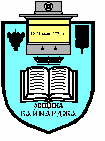 7550 с. Кайнарджа, ул. „Димитър Дончев” № 2e-mail:obs_kaynardja@abv.bg					До ……………………………….					Гр. /с……………………………					обл.Силистра                           ПОКАНАНа основание чл.23, ал. 4, т.1 от ЗМСМА във връзка с чл. 14, ал.1, т.1  от Правилника за организацията и дейността на Общински съвет Кайнарджа С В И К В А МОбщинските съветници на редовно заседание, което ще се проведеНа 11.10.2019 г./петък /  от 10.00 часав заседателната зала на община Кайнарджанаходяща се на ул.”Димитър Дончев „ № 2при следнияДНЕВЕН  РЕД:Отдаване под наем на част от имот-публична общинска собственост.Внася: Кмета на общинатаПриемане на годишен план за ползване на дървесина от горски територии-собственост на Община Кайнарджа.Внася: Кмета на общинатаАктуализация на плана в приходната и разходната част на бюджета за м.октомври 2019 г.Внася: Кмета на общинатаАктуализация на плана на капиталовите разходи за м.октомври 2019 год.Внася: Кмета на общинатаИзказвания и питания.Председател на ОбС: Ивайло ПетковВ съответствие с чл.36, т.1 от ЗМСМА Ви каня да присъствате на заседанието на Общинския съвет.